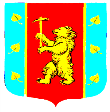 СОВЕТ ДЕПУТАТОВКУЗНЕЧНИНСКОГО ГОРОДСКОГО ПОСЕЛЕНИЯПриозерского муниципального района Ленинградской областичетвертый созыв РЕШЕНИЕ от « 20  »  июля  2023 года   № 208 .	В соответствии с Федеральным законом от 02.03.2007г. № 25-ФЗ «О муниципальной службе в Российской Федерации», Областным законом Ленинградской области от 11.03.2008г. № 14-оз «О правовом регулировании муниципальной службы в Ленинградской области», п.1 статьи 7  решения Совета депутатов от 20.12.2022 года № 184 «О бюджете муниципального образования Кузнечнинское городское поселение муниципального образования Приозерский муниципальный район Ленинградской области на 2023 год и на плановый период 2024-2025 годы», Уставом Кузнечнинского городского поселения Приозерского муниципального района Ленинградской области, в целях стимулирования труда муниципальных служащих и работников администрации, Совет  депутатов Кузнечнинского городского поселения  Приозерского муниципального района Ленинградской области РЕШИЛ:1. Утвердить размеры должностных окладов муниципальным служащим администрации Кузнечнинского городского поселения с 01 сентября 2023 года согласно Приложению № 1.2. Утвердить размеры должностных окладов лицам, замещающим должности, не являющиеся муниципальным должностями муниципальной службы администрации Кузнечнинского городского поселения с 01 сентября 2023 года согласно Приложению № 2.3. Утвердить размеры ежемесячных надбавок к должностному окладу за классный чин муниципальных служащих администрации Кузнечнинского городского поселения с 01 сентября 2023 года согласно Приложению № 3.4.  Настоящее решение распространяется на правоотношения с 01 сентября 2023 года.      5. Опубликовать настоящее решение на официальном сайте Кузнечнинского городского поселения в сети Интернет www.kuznechnoe.lenobl.ru.6.  Контроль за исполнением настоящего решения, возложить на постоянную комиссию Совета депутатов по экономике, бюджету, налогам и муниципальной собственности Кузнечнинского городского поселения (председатель Балабушкина Е.П.).     Глава     Кузнечнинского городского поселения		      	О.А.Лисина                                       Рассылка: дело-2, ОК -1, бух-1, фин.отд.-1           Утверждено                                                                                  решением Совета депутатов                                        Кузнечнинского городского поселения  Приозерского муниципального района Ленинградской области                                                      № 208  от « 20 » июля 2023 г.   Приложение № 1Размеры должностных окладов муниципальным служащим администрации Кузнечнинского городского поселения Утверждено                                                                                  решением Совета депутатов                                        Кузнечнинского городского поселения Приозерского муниципального района Ленинградской области                                                      № 208  от « 20 » июля 2023 г.   Приложение № 2Размеры  должностных окладов лицам, замещающим  должности, не являющиеся муниципальными должностями муниципальной службы, администрации Кузнечнинского городского поселенияс 01 сентября 2023 годаУтверждено                                                                                  решением Совета депутатов                                       Кузнечнинского городского поселения Приозерского муниципального района Ленинградской области                                                      № 208  от « 20 » июля 2023 г.   Приложение № 3Размеры ежемесячных надбавок  к должностному окладу за классный чин работников администрации Кузнечнинского городского поселенияМуниципальный служащий  1 класса            -   4216,69 рублейМуниципальный служащий  2 класса            -   4005,84 рублейМуниципальный служащий  3 класса            -   3900,42 рублейМуниципальный служащий  4 класса            -   3689,58 рублейМуниципальный служащий  5 класса            -   3478,74 рублейМуниципальный служащий  6 класса            -   3373,33 рублейМуниципальный служащий  7 класса            -   3162,49 рублейМуниципальный служащий  8 класса            -   2951,67 рублейМуниципальный служащий  9 класса            -   2846,25 рублейМуниципальный служащий  10 класса           -  2740,84 рублейМуниципальный служащий  11 класса           -  2635,42 рублейМуниципальный служащий  12 класса           -  2529,99 рублейМуниципальный служащий  13 класса           -  2319,17 рублейМуниципальный служащий  14 класса           -  2108,33 рублейМуниципальный служащий  15 класса           -  2002,91 рублейНаименование муниципальных должностей муниципальной службыРазмер месячного должностного оклада (рублей) на 01.09.2023 г. Категория «Руководители» Категория «Руководители»Высшие муниципальные должности муниципальной службыВысшие муниципальные должности муниципальной службыГлава администрации 20408,70Главные муниципальные должности муниципальной службыГлавные муниципальные должности муниципальной службыЗаместитель главы администрации 18215,98Заместитель главы администрации по экономике и финансам – главный бухгалтер18215,98Категория «Специалисты»Категория «Специалисты»Старшие  муниципальные должности муниципальной службыСтаршие  муниципальные должности муниципальной службыВедущий специалист9867,01Младшие  муниципальные должности муниципальной службыМладшие  муниципальные должности муниципальной службыСпециалист 1 категории9361,11Наименование  должностей Размер месячного должностного оклада (рублей) на 01.09.2023 г.Водитель администрации9107,99Секретарь-делопроизводитель9107,99Бухгалтер 9107,99Юрист 9107,99